BCH ĐOÀN TP. HỒ CHÍ MINH			      ĐOÀN TNCS HỒ CHÍ MINH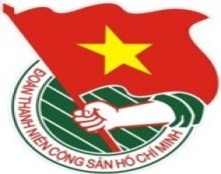 	***		TUẦN LỄ	          TP. Hồ Chí Minh, ngày 21 tháng 10 năm 2016	43/2016LỊCH LÀM VIỆC CỦA BAN THƯỜNG VỤ THÀNH ĐOÀN(Từ 24-10-2016 đến 30-10-2016)----------Trọng tâm: Hội nghị triển khai Chỉ thị 05 của Bộ Chính trị về học tập và làm theo tư tưởng, đạo đức, phong cách Hồ Chí Minh.Hội nghị Ban Chấp hành Thành Đoàn (mở rộng) lần thứ 18 khóa IX nhiệm kỳ 2012 – 2017 chuyên đề về công tác chỉ đạo tổ chức Đại hội Đoàn các cấp tiến tới Đại hội Đoàn Thành phố lần thứ X nhiệm kỳ 2017 – 2022.Kiểm tra công tác Hội và phong trào thanh niên năm 2016.* Lịch làm việc thay thư mời trong nội bộ cơ quan Thành Đoàn.Lưu ý: Các đơn vị có thể download lịch công tác tuần tại website Thành Đoàn  (www.thanhdoan.hochiminhcity.gov.vn) vào sáng thứ 7 hàng tuần.	TL. BAN THƯỜNG VỤ THÀNH ĐOÀN	CHÁNH VĂN PHÒNG	(Đã ký)NGÀYGIỜNỘI DUNG - THÀNH PHẦNĐỊA ĐIỂMTHỨ HAI24-1008g30Họp Đoàn kiểm tra số 6 về kiểm tra công tác Đoàn và phong trào thanh thiếu nhi thành phố năm 2016 (TP: đ/c Thanh, Nghĩa, Khoa, Goul, Thảo)P.A909g30  Họp giao ban Báo Tuổi trẻ (TP: đ/c T.Phương)Báo Tuổi Trẻ10g00  Họp Đoàn kiểm tra số 9 về kiểm tra công tác Đoàn và phong trào thanh thiếu nhi thành phố năm 2016 (TP: đ/c K.Vân, thành viên Đoàn kiểm tra số 9 theo Thông báo số 2688-TB/TĐTN-VP)P.A914g00  Dự buổi họp Đoàn đại biểu Ủy ban Mặt trận Tổ quốc Việt Nam Thành phố Hồ Chí Minh đi thăm và làm việc với Ủy ban Mặt trận Đoàn kết Phát triển Tổ quốc Campuchia Thủ đô Phnôm- Pênh (TP: đ/c Đ.Thanh )UBMTTQ TP16g00Họp giao ban lãnh đạo Văn phòng (TP: đ/c Đ.Thanh, M.Hòa, Thạch, Diện)P.A217g00  Họp Đảng ủy Bộ phận Khối Phong trào Thành Đoàn (TP: đ/c Q.Sơn, T.Liễu, M.Thảo, T.Nghĩa, H.Thạch)P.B217g00  Họp nhóm phụ trách Chương trình giao lưu Tàu Thanh niên Đông Nam Á và Nhật Bản năm 2016 (TP: đ/c T.Phương, M.Thảo, T.Nguyên, N.Tuấn, T.Nghĩa, N.Linh, X.Thanh, M.Hòa, M.Hải, T.Đạt)P.C617g00  Họp Đoàn kiểm tra số 8 về kiểm tra công tác Đoàn và phong trào thanh thiếu nhi thành phố năm 2016 (TP: đ/c T.Hải, thành viên Đoàn kiểm tra số 8 theo Thông báo số 2688-TB/TĐTN-VP)P.A9THỨ BA25-1007g00  Lớp quốc phòng - an ninh cho đối tượng 4 năm 2016 (TP: đ/c Q.Sơn, M.Hải, Ban Tổ chức, Học viên theo Kế hoạch 344-KH/TĐTN-BTC)HT07g30Tham gia lớp tập huấn của Ban Dân vận Thành ủy – 1,5 ngày (TP: đ/c H.Sơn, K.Hưng, T.Quang)HTTP08g00  Giám sát việc thực hiện “Chỉ thị số 06-CT/TU ngày 03/8/2012 của Ban Thường vụ Thành ủy và Kế hoạch số 2118/KH-UBNDngày 08/5/2013 của Ủy ban nhân dân Thành phố về tăng cường lãnh đạo công tác bảo vệ, chăm sóc, giáo dục trẻ em và xây dựng, phát huy vai trò Đội Thiếu niên Tiền phong Hồ Chí Minh Thành phố” tại Sở Lao động, Thương binh và Xã hội Thành phố (TP: đ/c T.Liễu, T.Hải, N.Tuấn, M.Hòa, T.Hà, T.Nghĩa, H.N.Tịnh, T.Hương)Sở LĐTBXH TPNGÀYGIỜNỘI DUNG - THÀNH PHẦNĐỊA ĐIỂMTHỨ BA25-10(TIẾP THEO)14g00✪  Giám sát việc thực hiện “Chỉ thị số 06-CT/TU ngày 03/8/2012 của Ban Thường vụ Thành ủy và Kế hoạch số 2118/KH-UBNDngày 08/5/2013 của Ủy ban nhân dân Thành phố về tăng cường lãnh đạo công tác bảo vệ, chăm sóc, giáo dục trẻ em và xây dựng, phát huy vai trò Đội Thiếu niên Tiền phong Hồ Chí Minh Thành phố” tại Quận ủy Gò Vấp (TP: đ/c T.Liễu, T.Hải, N.Tuấn, M.Hòa, T.Hà, T.Nghĩa, H.N.Tịnh, T.Hương)Quận ủy Gò Vấp14g00Họp nhóm hậu cần, lễ tân chương trình đón tàu Thanh niên Đông Nam Á và Nhật Bản năm 2016 (TP: đ/c Đ.Thanh, Thạch, cán bộ Thành Đoàn theo thông báo phân công)P.A914g00  Dự chương trình trao học bổng Osla của Trung ương Hội Sinh viên Việt Nam (TP: đ/c K.Hưng, H.Minh, Đ.Nguyên)ĐH Y Dược TP.HCM15g30✪Làm việc với Đoàn trường Cao đẳng Văn hóa nghệ thuật và Du lịch Sài Gòn (TP: đ/c Thanh, P.Lâm, Ban TNTH)Cơ sở16g30  Họp triển khai các đơn vị đăng cai tổ chức Ngày Pháp luật nước CHXHCN Việt Nam năm 2016 (TP: đ/c Q.Sơn, T.Phương, T.Nguyên, cán bộ Thành Đoàn theo phân công, đại diện Thường trực Quận Đoàn 12, Đoàn khối Dân - Chính - Đảng TP, Đoàn trường ĐH Kinh tế - Luật, Đoàn trường CĐ Công nghệ Thủ Đức)P.C617g00  Họp Ban Tổ chức Hội thi Bí thư Đoàn cơ sở giỏi năm 2016 (TP: đ/c Q.Sơn, T.Hải, M.Hải, N.Tuấn, X.Thanh, T.Nguyên, T.Đạt, H.Minh, Ban Tổ chức)P.B218g30Chương trình ca nhạc trao gửi yêu thương gây quỹ giúp đồng bào miền Trung khắc phục lũ lụt (TP: đ/c H.Sơn, M.Hoàng, NVHTN, TTCTXH)HT NVH TNTHỨ Tư26-1008g30✪  Dự Lễ kỷ niệm 40 năm thành lập Trường Đại học Sư phạm Thành phố Hồ Chí Minh (27/10/1976 - 27/10/2016) (TP: đ/c M.Cường, T.Hải, lãnh đạo Ban TNTH)Số 280 An Dương Vương, Quận 5THỨ Tư26-1008g30✪Dự Lễ kỷ niệm 40 năm thành lập Trường Đại học Kiến Trúc Thành phố Hồ Chí Minh (1976 – 2016) và đón nhận Huân chương Lao động Hạng Nhất (Lần 2) (TP: đ/c Q.Sơn, T.Phương) HTTP10g30  Họp giao ban Thường trực - Văn phòng (TP: Thường trực, lãnh đạo Văn phòng )P.B213g30✪  Dự Đại hội Đoàn trường THPT An Nghĩa nhiệm kỳ 2016 – 2017 (TP: đ/c Q.Sơn, T.Trà)Huyện Cần Giờ14g00  Hội nghị giao ban công tác Đoàn và phong trào thanh thiếu nhi khu vực Quận - Huyện, Lực lượng vũ trang Quý IV năm 2016 (TP: đ/c M.Cường, H.Sơn, lãnh đạo các Ban - Văn phòng Thành Đoàn, các đơn vị sự nghiệp trực thuộc Thành Đoàn, cơ sở Đoàn theo TM)Quận Đoàn Bình Thạnh 14g00  Giám sát việc thực hiện “Chỉ thị số 06-CT/TU ngày 03/8/2012 của Ban Thường vụ Thành ủy và Kế hoạch số 2118/KH-UBND ngày 08/5/2013 của Ủy ban nhân dân Thành phố về tăng cường lãnh đạo công tác bảo vệ, chăm sóc, giáo dục trẻ em và xây dựng, phát huy vai trò Đội Thiếu niên Tiền phong Hồ Chí Minh Thành phố” tại Sở Giáo dục và Đào tạo Thành phố (TP: đ/c T.Liễu, T.Hải, N.Tuấn, M.Hòa, T. Hà, T. Nghĩa, H.N.Tịnh, T.Hương)Sở GD&ĐT16g30  Làm việc về chương trình ở nhà dân cho đại biểu Tàu Thanh niên Đông Nam Á và Nhật Bản năm 2016 (TP: đ/c H.Sơn, T.Hà, M.Thảo, cán bộ Thành Đoàn theo phân công, cơ sở Đoàn theo phân công)P.C618g00  Dự họp mặt kỷ niệm 40 năm thiết lập ngoại giao Việt Nam - Phi-líp-pin (TP: đ/c K.Vân)Nhà Hữu nghị Thành phốTHỨ NĂM27-1008g00Kiểm tra công tác Hội và phong trào thanh niên năm 2016 (TP: đ/c H.Sơn, K.Vân, K.Hưng, T.Đạt, T.Hà, thành viên các đoàn kiểm tra)Cơ sở 08g30    Dự Lễ kỷ niệm 40 năm thành lập Trường Đại học Kinh tế Thành phố Hồ Chí Minh (27/10/1976 - 27/10/2016) (TP: đ/c M.Cường, K.Hưng, Ban TNTH)Số 59C Nguyễn Đình Chiểu, Quận 316g00Họp các Đoàn kiểm tra công tác Đoàn và phong trào thanh thiếu nhi thành phố năm 2016 (TP: đ/c M.Cường, H.Sơn, Q.Sơn, Liễu, thành viên các Đoàn kiểm tra theo Thông báo số 2688-TB/TĐTN-VP)P.C6THỨ SÁU28-1007g00  Lớp bồi dưỡng kiến thức quốc phòng và an ninh cho đối tượng 4 năm 2016 (TP: đ/c Q.Sơn, M.Hải, Ban Tổ chức, Học viên theo Kế hoạch 344-KH/TĐTN-BTC)HT TTHTTNKN07g00 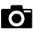 Trao thưởng danh hiệu “Học sinh 3 rèn luyện TP. Hồ Chí Minh” năm học 2015 – 2016 (TP: đ/c K.Hưng, N.Linh, T.Tuấn)Trường TC KTKT Nguyễn Hữu Cảnh 08g00 Hội nghị triển khai Chỉ thị 05 của Bộ Chính trị về học tập và làm theo tư tưởng, đạo đức, phong cách Hồ Chí Minh (TP: đ/c M.Cường, Đ.Thắng, H.Sơn, Q.Sơn, T.Liễu, BTV Thành Đoàn, BCH Thành Đoàn, Ban Thư ký Hội LHTN Việt Nam TP.HCM, Ban Thư ký Hội Sinh viên Việt Nam TP.HCM, Hội đồng Đội Thành phố, cán bộ cơ quan Thành Đoàn, các đơn vị sự nghiệp, doanh nghiệp trực thuộc Thành Đoàn, Thường trực các cơ sở Đoàn trực thuộc Thành Đoàn) HT NVHTN08g00Vòng chung kết và trao giải hội thi Người dẫn chương trình của Công đoàn cơ quan Thành Đoàn (TP: đ/c T.Quang, P.Sơn, theo TB)NVHTN10g00  Họp rút kinh nghiệm công tác tổ chức Hội thi tiếng Anh “Công dân trẻ ASEAN - Bạn là ai?” (TP: đ/c K.Vân, thành viên BTC Hội thi)P.C613g30 Khai mạc lớp tập huấn cán bộ Hội Sinh viên toàn Thành năm học 2016 - 2017 - 3 ngày (TP: đ/c Đ.Thắng, K.Hưng, H.Minh, đại diện BGH Trường Đoàn Lý Tự Trọng, VP HSV TP, BTC lớp tập huấn, học viên)HT NVHTN13g30  Họp đoàn tham dự Hội thi tin học dành cho cán bộ, công chức, viên chức trẻ toàn quốc (TP: đ/c K.Thành, Đ.Sự, Tâm)Đồng Nai14g00Hội nghị Ban Chấp hành Thành Đoàn (mở rộng) lần thứ 18 khóa IX nhiệm kỳ 2012 – 2017 chuyên đề về công tác chỉ đạo tổ chức Đại hội Đoàn các cấp tiến tới Đại hội Đoàn Thành phố lần thứ X nhiệm kỳ 2017 – 2022 (TP: đ/c M.Cường, Đ.Thắng, H.Sơn, Q.Sơn, Liễu, Ban Chấp hành Thành Đoàn, Ủy ban Kiểm tra Thành Đoàn, Bí thư các Quận-Huyện Đoàn và tương đương, Đoàn cơ sở trực thuộc Thành Đoàn)HTTHỨ BẢY29-1008g00Dự tọa đàm “Đổi mới phương thức hoạt động Đoàn tại các công ty cổ phần liên doanh, liên kết” của Cụm xây dựng giao thông (TP: đ/c T.Quang, Ban CNLĐ)Cơ sở 08g30  Tham dự Đại hội đại biểu Hội hữu nghị Việt - Pháp lần thứ II, nhiệm kỳ 2016 – 2021 (TP: đ/c K.Vân)Nhà Hữu nghị Thành phố08g30  Họp Hội đồng vòng bán kết Giải thưởng sinh viên nghiên cứu khoa học Euréka lần thứ XVII năm 2016 lĩnh vực Tài nguyên môi trường, Nông Lâm Ngư nghiệp, Công Nghệ Thông Tin, Quy Hoạch - Kiến Trúc - Xây Dựng (TP: đ/c K.Thành, Hội đồng khoa học, TT PT KHCN Trẻ)P.A1, P.A9, P.B2, P.C613g30✪  Dự lớp tập huấn cán bộ Hội Sinh viên toàn Thành năm học 2016 – 2017 (TP: đ/c Đ.Thắng, K.Hưng, VP Hội SV TP)TT SHDNTTN Cần Giờ THỨ BẢY29-10(TIẾP THEO)14g00  Họp Hội đồng vòng bán kết Giải thưởng sinh viên nghiên cứu khoa học Euréka lần thứ XVII năm 2016 lĩnh vực Công nghệ Hóa - Dược, Giáo Dục (TP: đ/c K.Thành, Hội đồng khoa học, TT PT KHCN Trẻ)P.B2, P.C618g00  Dự Liên hoan phim ngắn với chủ đề “Sức sống tuổi trẻ” của Quận Đoàn 1 (TP: đ/c T.Hải, N.Tuấn)Trung tâm Văn hóa Quận 1CHỦ NHẬT30-1007g00✪Ngày chủ nhật xanh lần thứ 118 (TP: đ/c M.Cường, H.Sơn, M.Hoàng, TTCTXH, CB Thành Đoàn theo phân công)Cơ sởCHỦ NHẬT30-1007g30✪Tập huấn tình nguyện viên chương trình Tàu Thanh niên Đông Nam Á và Nhật Bản năm 2016 - Thực địa các điểm đón Tàu và tổ chức các hoạt động (TP: đ/c K.Vân, H.Minh, M.Thảo, Ban Quốc tế)HTCHỦ NHẬT30-1008g30  Họp Hội đồng vòng bán kết Giải thưởng sinh viên nghiên cứu khoa học Euréka lần thứ XVII năm 2016 lĩnh vực Kinh tế , Công Nghệ Sinh - Y Sinh, Kỹ thuật (TP: đ/c K.Thành, Hội đồng khoa học, TT PT KHCN Trẻ)HT TĐ, P.B2, P.A1CHỦ NHẬT30-1010g30✪  Dự Tổng kết lớp tập huấn cán bộ Hội Sinh viên toàn Thành năm học 2016 – 2017 (TP: đ/c Đ.Thắng, K.Hưng, VP Hội SV TP) TT SHDNTTN Cần Giờ CHỦ NHẬT30-1014g00  Họp Hội đồng vòng bán kết Giải thưởng sinh viên nghiên cứu khoa học Euréka lần thứ XVII năm 2016 lĩnh vực Xã hội và Nhân văn (Nhóm Xã hội - Nhóm Nhân văn), Pháp lý (TP: đ/c K.Thành, Hội đồng khoa học, TT PT KHCN Trẻ)P.A1, P.A2, P.B218g00  Tham dự Vòng chung kết Hội thi Sea To Sea của trường Đại học Kinh tế Thành phố Hồ Chí Minh (TP:đ/c K.Vân)Cơ sở18g30✪   Tham dự đêm văn nghệ “Ngày hội Tân Sinh viên” của Nhà Văn hóa Sinh viên tổ chức (TP: đ/c K.Hưng, N.Linh, BGĐ NVH SV TP, VP HSV TP)Ký túc xá – Khu AĐHQG TP.HCM